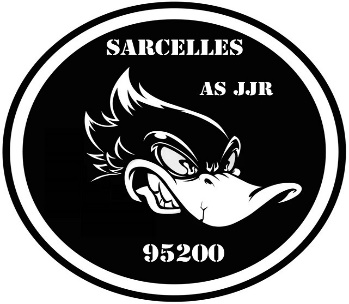 
INSCRIPTION 2019-2020Je soussigné………………………………………………………………………...................…………père, mère, tuteur, représentant légal (1) autorise :ACTIVITÉ PRIORITAIRE (4) :TENNIS (mercredi)	          FITNESS (vendredi)		BASKETBALL (Mardi)		FUTSAL Féminin (Mercredi)		FOOT à 7 Féminin (compétition uniquement)		HIPHOP (lundi&Mardi) 	BADMINTON (Lundi)		ESCALADE (Mardi)	        GOLF (Vendredi)HANDBALL Féminin (compétition uniquement)Autorise également :A participer aux activités de l’A.S. du lycée Jean Jacques ROUSSEAUA rejoindre les lieux des compétitions par ses propres moyens (3)Le professeur responsable ou l’accompagnateur, à faire pratiquer en cas d’urgence, une intervention médicale ou chirurgicale en cas de nécessité (3)A prendre des photos ou vidéos lors des manifestations UNSS et à les exploiter librement pour valoriser l’A.S. du lycée (3)Fait à ……………………………………………… Le………………………………Signature :Rayer la mention inutileCocher la case correspondanteRayer en cas de refus d’autorisationCocher l’activité principale (même si vous pouvez participer aux entrainements de toutes les activités de la semaine)asjjr_95200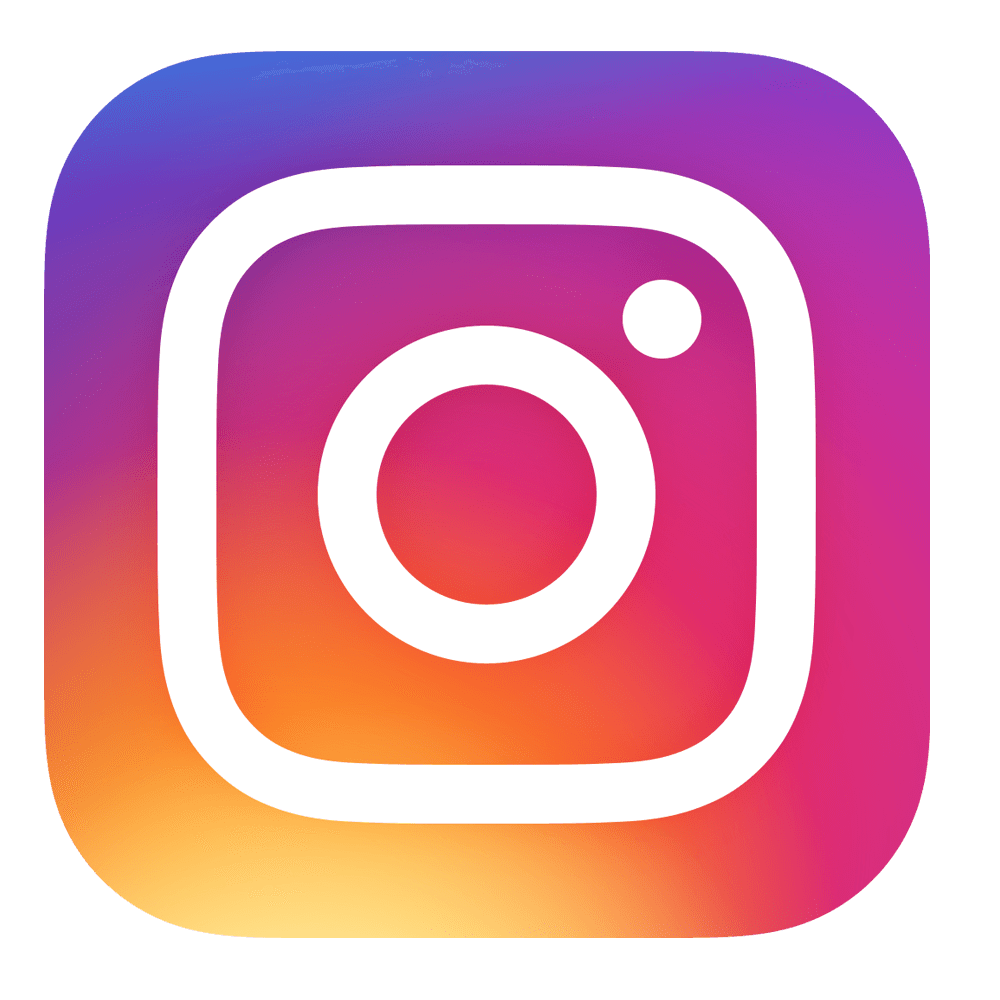 